Příloha č. 9: Postup monitoringu kříska révovéhoKde se pozoruje?Pozorování musí splňovat několik podmínek:Pozorování se provádí vždy alespoň na jednom z pozemků obhospodařovaných stejnou povinnou osobou.V případě více pozemků, obhospodařovaných stejnou povinnou osobou musí být jednotlivá pozorovací místa od sebe vzdálena max. 500 m, tj. jedno pozorovací místo na plochu 0,785 km2.Z každého místa pozorování se vede pravidelná evidence výskytu kříska révového.Kdy se pozoruje?Pozoruje se 1 x týdně od června do srpna; pozor – nymfy 1. instaru, neschopné přenosu GFDP, se mohou objevit již v polovině května.Co se na pozorovacím místě zjišťuje?Přítomnost jedinců, resp. nymf nebo dospělců kříska révového na révě vinné.Postup při pozorování nymf:Provede se vizuální prohlídka minimálně 400 listů, tj. na min. 4 místech, v různých řadách se prohlédne na 20 rostlinách vždy 5 listů (4 x 20 x 5 = 400 listů). Mladší stadia nymf se zdržují přisedle na spodní straně listů, později se mohou objevovat i na svrchní straně listů.  Pozorování se provádí tak, aby nedocházelo k předčasnému vyrušení jedinců při průchodu porostem. Stín by neměl dopadat před pozorovatele, resp. v průběhu pozorování na kontrolované části rostlin.Do evidence se k příslušnému datu zaznamená počet zjištěných nymf kříska révového a jejich převládající vývojové stadium, např. N2, N4 apod.Postup při pozorování dospělců:Na každém místě pozorování se v porostu instalují 2 optické lapáky (žluté lep. desky), které se umístí min. 50 m od sebe ve výšce přibližně jednoho metru nad zemí (ve výšce listů). Při každé kontrole lepových desek se zachycení jedinci odstraní nebo označí, aby nedošlo k jejich opakované evidenci.Do evidence se k příslušnému datu zaznamená počet zjištěných dospělců kříska révového.Kdy je nejlépe ošetřit proti křísku révovému?První ošetření v době objevení prvních nymf 4. vývojového stupně (převládají N3).Druhé ošetření v době objevení prvních dospělců – cca 2–3 týdny po 1. ošetření.Třetí ošetření v době největší aktivity dospělců – cca 3 týdny po 2. ošetření.Obr. 1–5 Přehled jednotlivých vývojových stadií nymf/larev kříska révového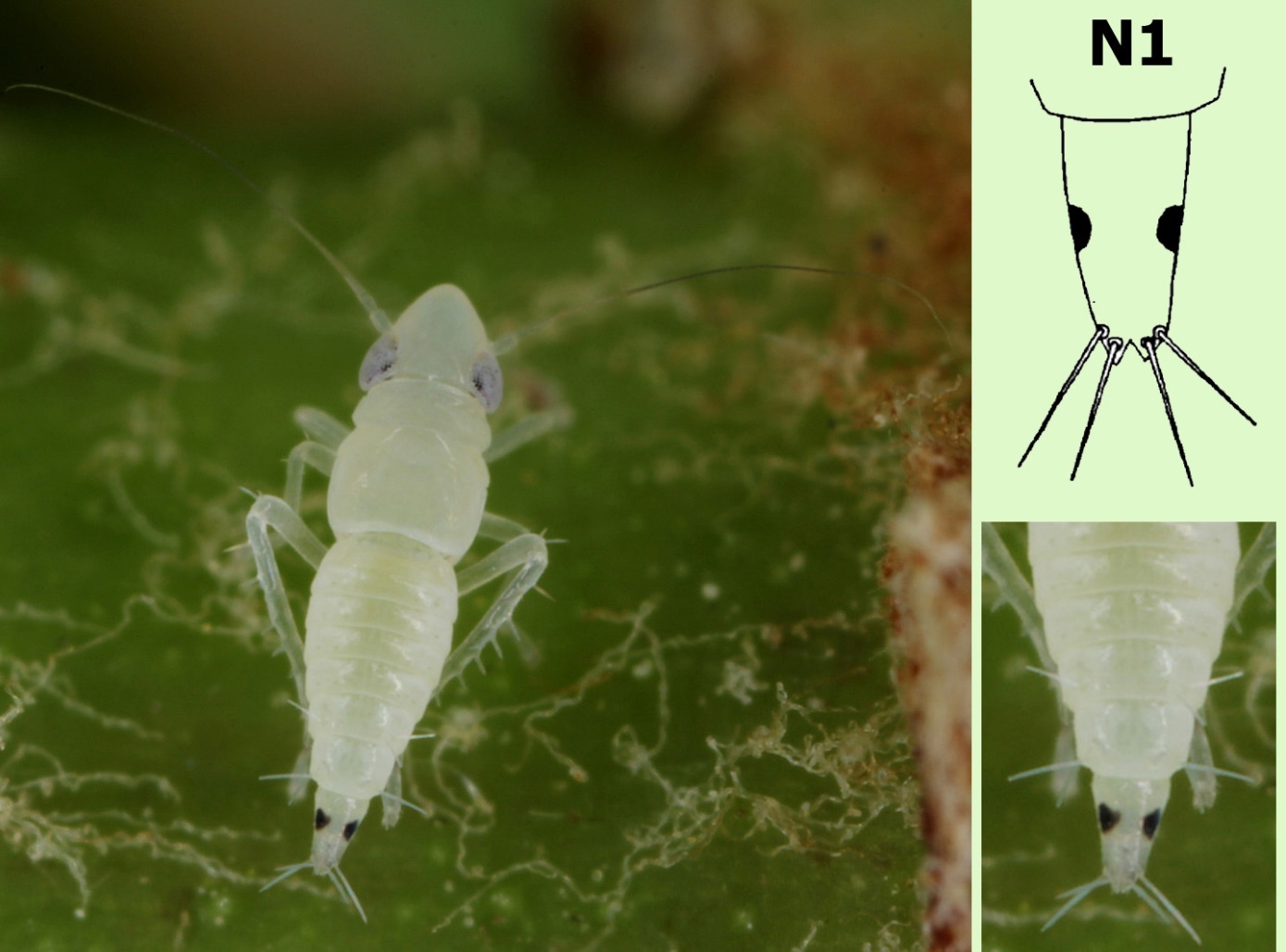 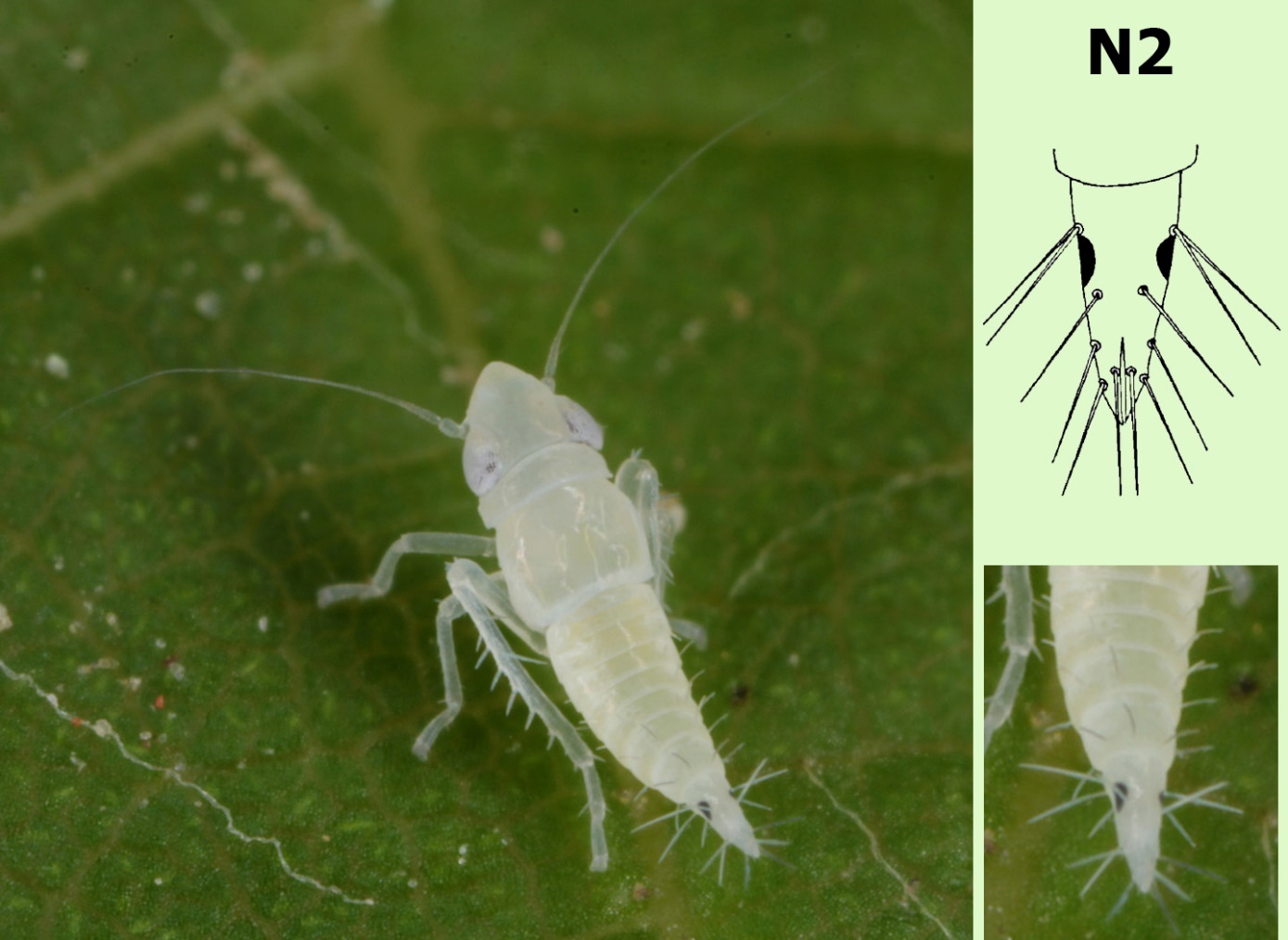 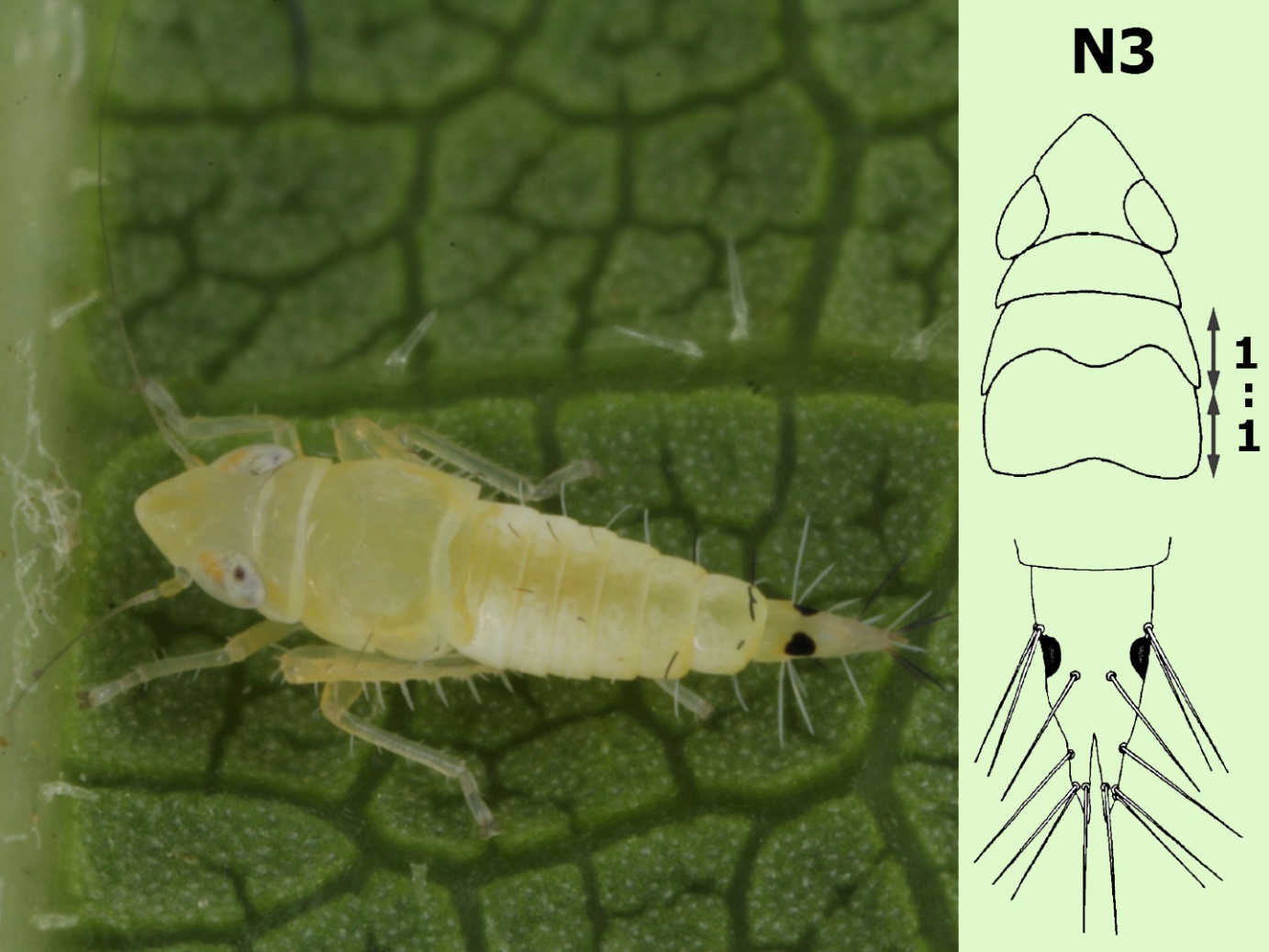 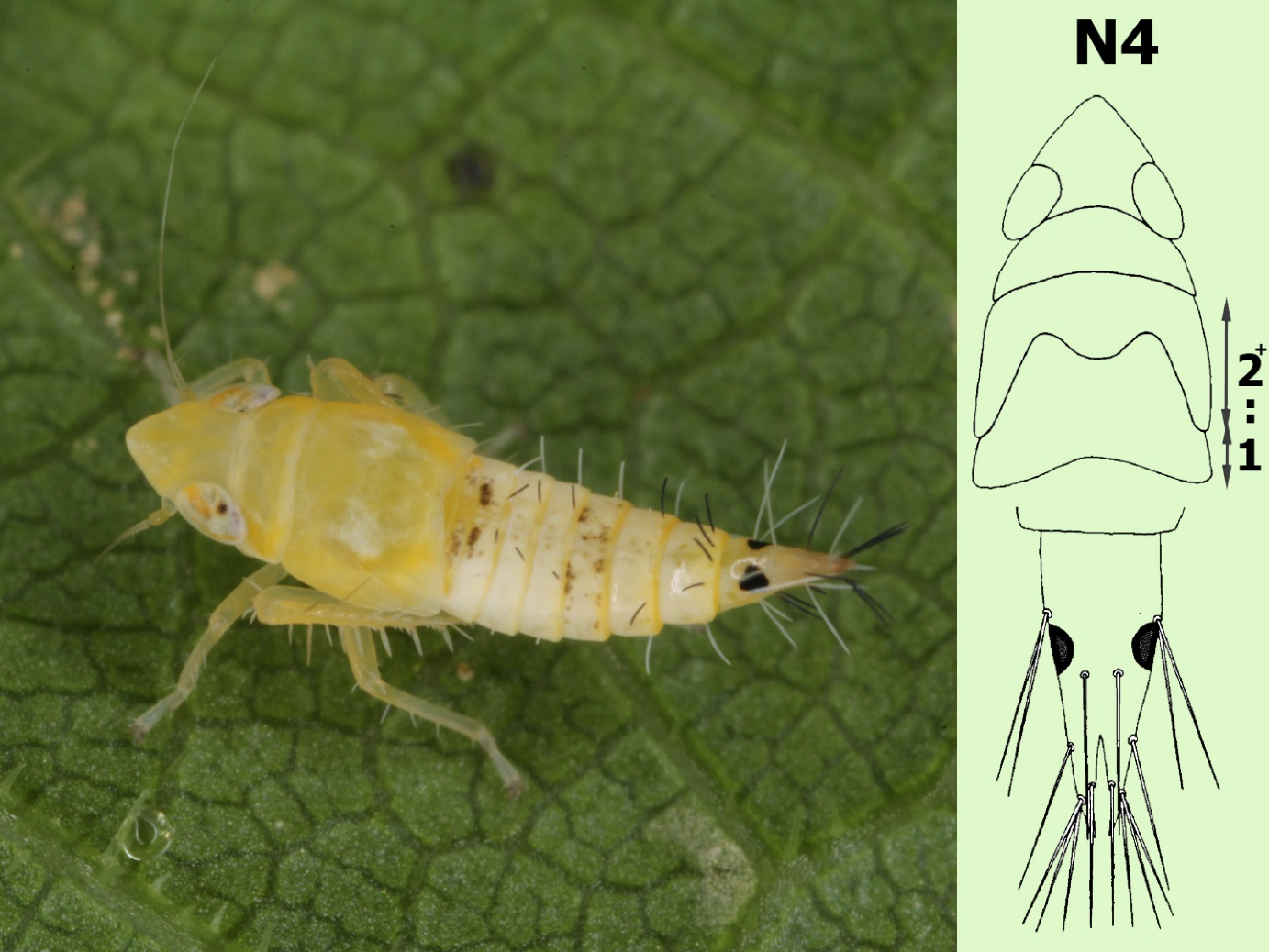 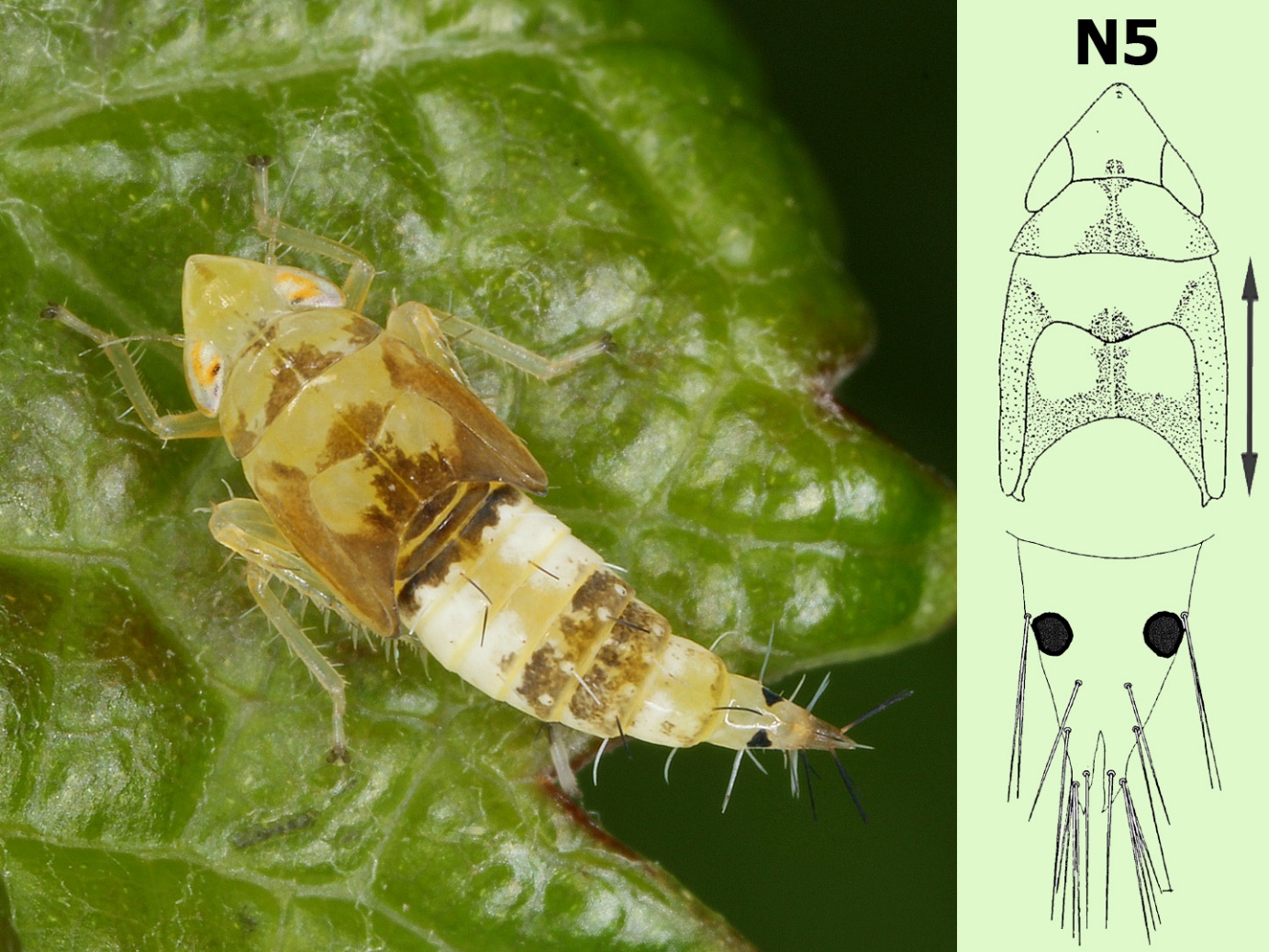 Obr. 6 Dospělec kříska révového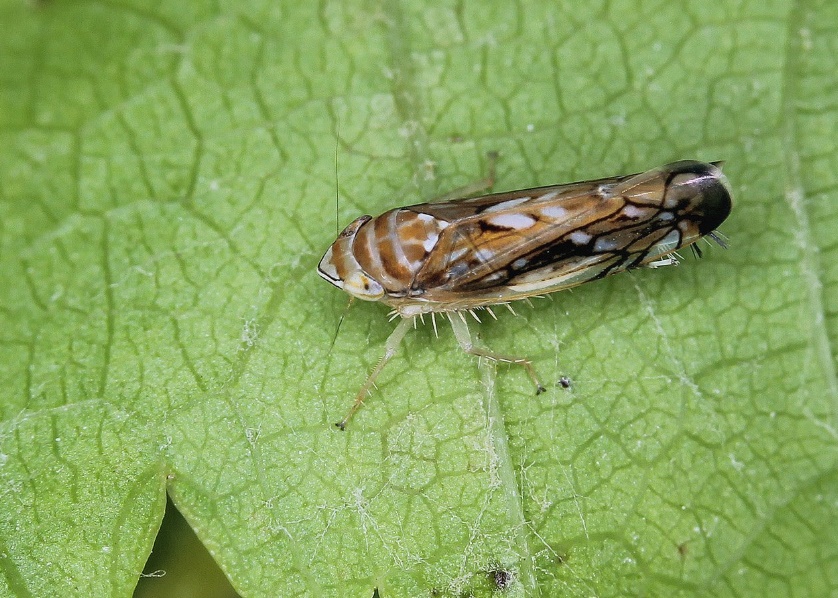 Obr. 7 Dospělec kříska révového na lepové desce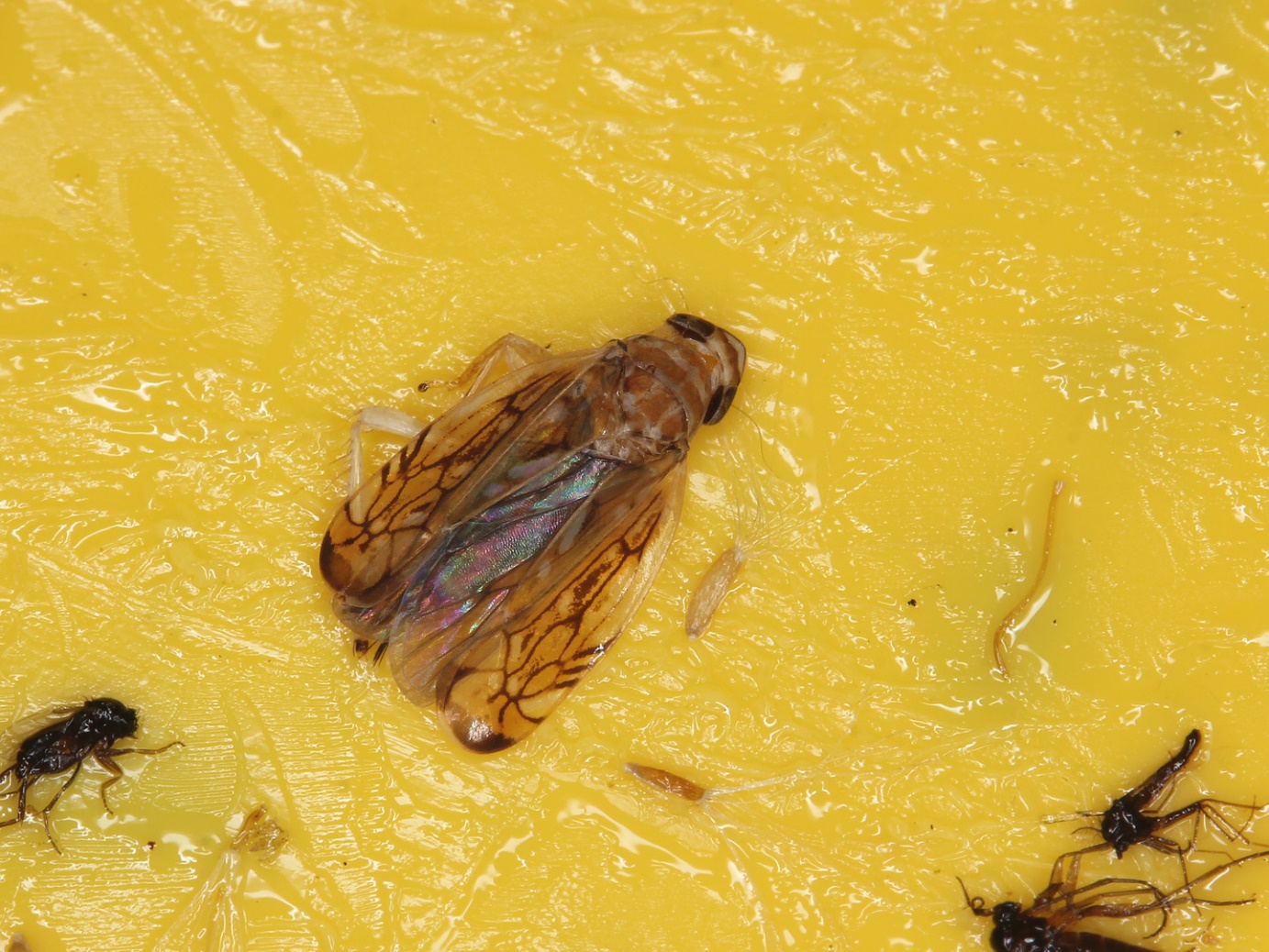 Obr. 8 – Lepová deska se zakroužkovanými předchozími úlovky kříska révového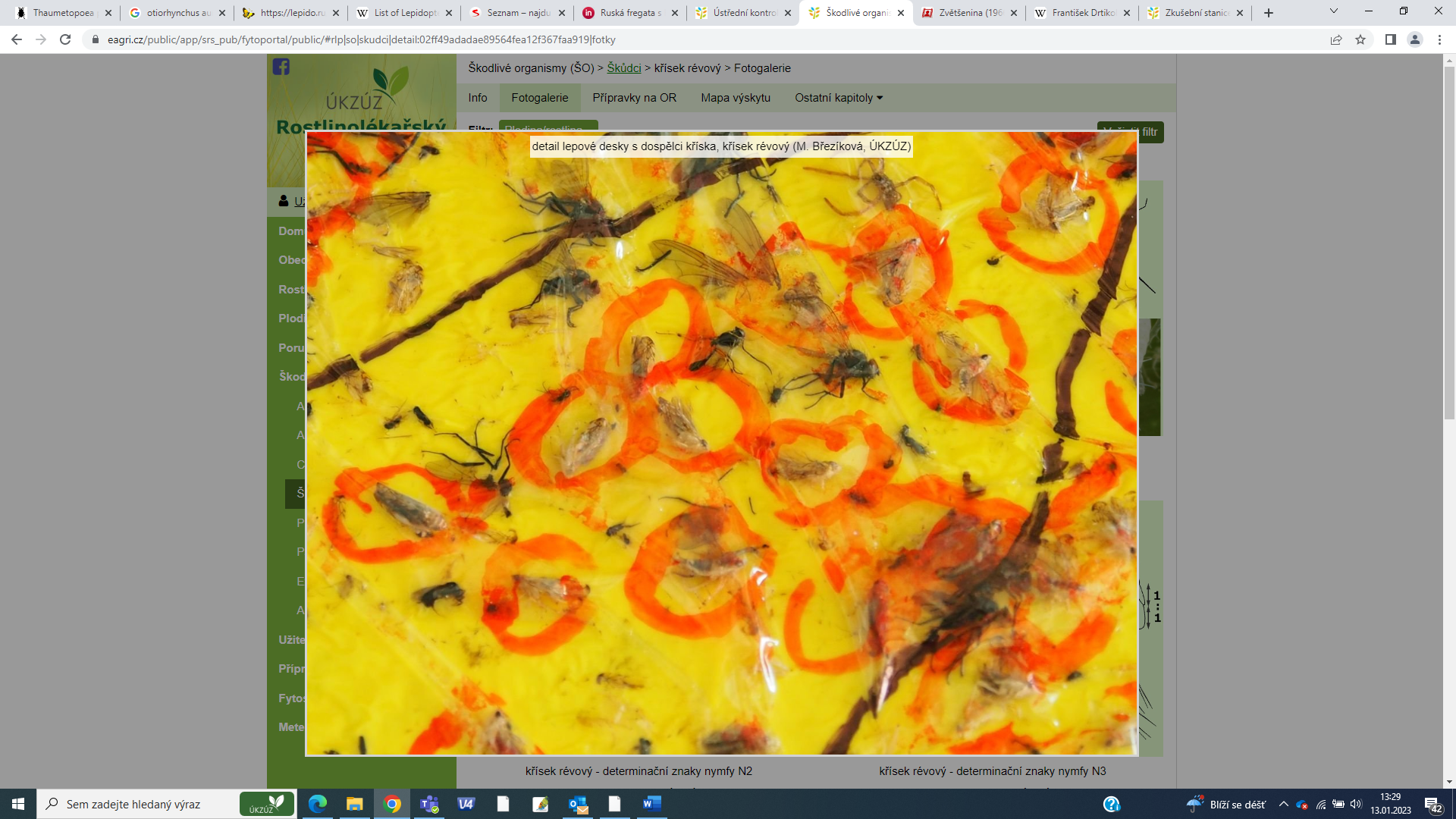 Obr. 9 Postup diagnostiky nymf kříska révového (dostupné též na RL portálu)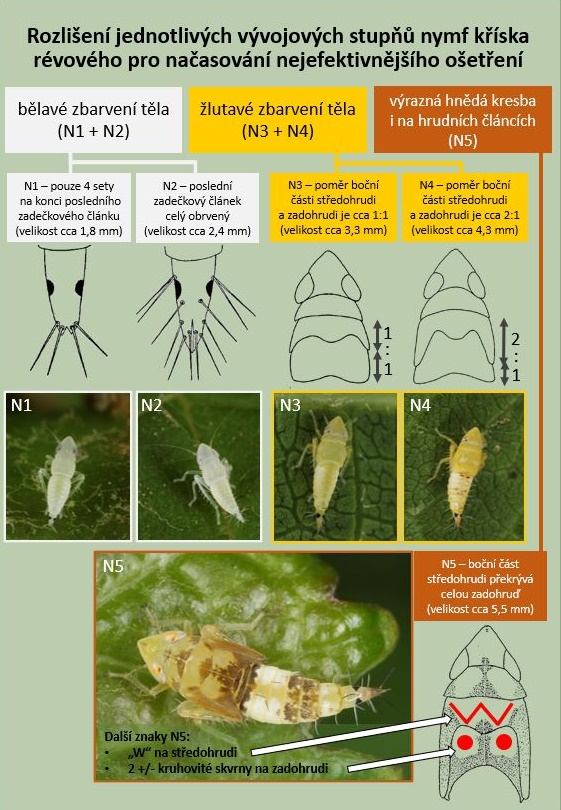 Obr. 10 – Základní schéma ošetření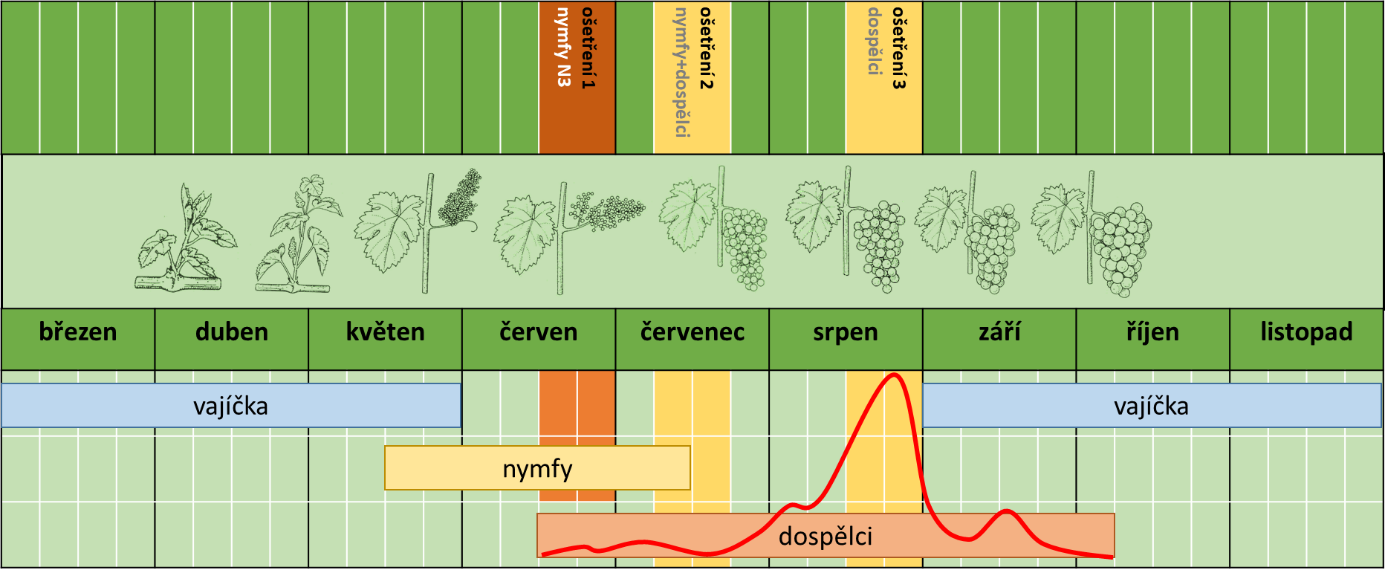 